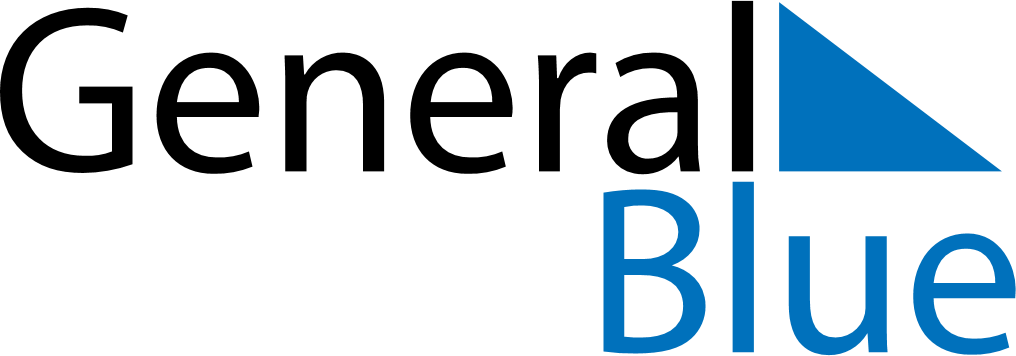 April 2029April 2029April 2029April 2029GuyanaGuyanaGuyanaSundayMondayTuesdayWednesdayThursdayFridayFridaySaturday12345667Easter Monday8910111213131415161718192020212223242526272728Eid Ul Adha2930